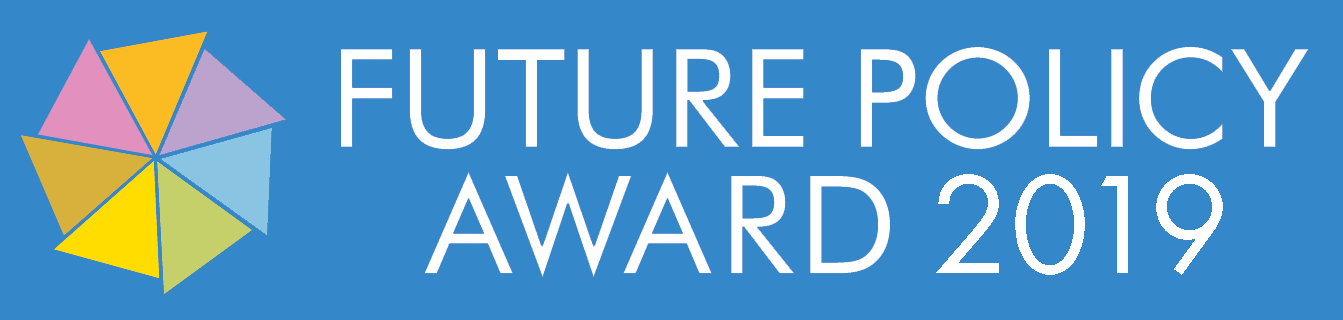 Politiques de Valorisation de la Jeunesse En faveur d’un travail décent et durable, ou favorisant la participation civique et politiqueAppel à Candidatures Date limite: 26 Avril 2019“Les jeunes sont un potentiel énorme pour nos sociétés. Nous devons prendre soin d’eux, les valoriser et investir en eux.”António Guterres, Secrétaire général des Nations uniesContexteCélébrations des meilleures politiques valorisant la jeunesse: le « Future Policy Award » 2019Le Future Policy Award met en avant des lois et des politiques publiques créant de meilleures conditions de vie pour les générations actuelles et futures. L'objectif de ce prix est de sensibiliser le monde entier à ces lois et politiques exemplaires, et de promouvoir la diffusion, la mise en œuvre et le renforcement de ces cadres juridiques, afin de construire des sociétés justes, durables et prospères, en ne laissant personne de côté. Le Future Policy Award est le premier prix qui récompense des politiques et cadres juridiques au niveau international. Chaque année, le World Future Council choisit un sujet qui nécessite impérativement des cadres politiques et juridiques, et reçoit des candidatures du monde entier pour les meilleures lois et politiques qui suscitent l’inspiration, et qui sont innovants et efficaces. En 2019, le Future Policy Award du World Future Council travaille en partenariat avec L’Union interparlementaire (UIP) et le Programme des Nations unies pour le développement (PNUD), avec l’assistance de L’Envoyé Spécial du Secrétaire Général des Nations Unies pour la Jeunesse, L’Organisation International du Travail (OIT) et du Laboratoire des politiques pour la jeunesse (Youth Policy Labs, YPL), afin de promouvoir des lois et politiques qui aide la jeunesse à accéder à des emplois décent, ou qui contribue à la préservation de l’environnement (emplois vert), ou bien encore qui améliore la participation civique et politique, pour un développement et une paix durable. Nous voulons particulièrement mettre en avant les lois, politiques et cadre juridique qui encourage la création d’environnements dans lesquelles les jeunes peuvent développer tout leur potentiel, réaliser leurs rêves et contribuer au succès de l’Agenda 2030 et des Objectifs de Développements Durable.Valoriser le plus large groupe de jeunes que le monde ai jamais connuUn jeune est toute personne âgée de 14 à 24 - 30 ans, indépendamment de son sexe. Aujourd’hui, il y a 1.8 milliard de jeunes personnes – le plus large groupe de jeunes que le monde ai jamais connu. Quatre-vingt-sept pourcent des jeunes vivent dans des pays dit en développement. Ils sont presque trois fois plus susceptibles d’être au chômage que les adultes. Et pourtant, les jeunes incarne le potentiel des sociétés et joue un rôle crucial en tant qu’architectes du future de leurs familles, communautés et pays. Les jeunes sont en première ligne des changements socio-politique, et possède le pouvoir de renouveler les cultures ainsie que de maintenir d’importantes traditions. C’est pour cela que l’Agenda 2030 « s’applique à tous les jeunes du monde d’aujourd’hui ainsi qu’aux 1.3 milliard de jeunes qui feront de cette planète leur maison d’ici 2030, la date butoir pour atteindre les Objectifs de Développements Durable » (Nations Unies, 2017c). Plusieurs des buts et cibles des ODD concerne spécifiquement les jeunes. Face aux multiples défis globaux qui nous attendent – changement climatique, système alimentaire intenable, chute dramatique de la biodiversité, appauvrissement des ressources en eau potable, inégalités grandissante, conflits, etc. – il est absolument critique que la jeunesse soit valorisée à l’aide de lois et politiques publiques inclusives, efficaces, bien inspirés et innovantes, qui fasse la promotion de leurs droit et favorise les actions communes. Il est enfin vital que la jeunesse participe effectivement à l’élaboration, l’exécution, le control et l’évaluation de ces lois et politiques publiques, par exemple à travers des parlements, des organisations issue de la société civil, ainsi que par d’autres moyen formel ou informel.  CE QUE NOUS RECHERCHONS? Politiques publiques, lois et cadres juridique qui renforcent le pouvoir d’action de la jeunesse et des futures générations.Nous cherchons des nominations d’importante politiques publique, lois et cadre juridiques qui crée un environnement favorable à la valorisation de la jeunesse et qui sont facilement  reproductible en cas de circonstances similaire, dans les domaines suivant : Valorisation Economique de jeunes femmes et hommes dans des emplois décent et durable: Cela inclus les programmes de développement de compétences de la jeunesse, les apprentissages ou bien l’enseignement technique et professionnel, en particulier relié à l’économie verte, c’est-à-dire l’économie durable, non polluante (décarbonations), efficace en terme de ressource et socialement inclusive. Cela englobe  aussi  la promotion de l’esprit d’entreprise, les services d’offres d’emplois adaptés, les politiques qui aides les jeunes à  passer au monde économique formel, par exemple via des emplois décents et/ou verts, ainsi que les programmes ciblant certain groupe particulièrement vulnérable, comme la jeunesse rurale, les jeunes femmes, jeunes réfugiés, jeunes aux emploi dangereux ou en situations fragile. Nous sommes aussi intéressé aux politiques et programmes favorisant une économie verte ou une nouvelle donne verte (“green new deals”), ainsi que ceux promouvant des emplois vert auprès de la jeunesse, ceux qui encourage le développement des capacités digitales des jeunes travailleurs, et ceux qui améliore l’égalité entre les sexes. De plus, nous recevons volontiers les nominations pour des politiques qui s’attaquent au problème grandissant des jeunes très éduqués occupant des emplois  très peu qualifié.Engagement civique et participation politique de la jeunesse pour le développement et la paix durable: Cela inclus les politiques publiques, lois et cadres juridiques qui renforcent la participation de la jeunesse, à travers la promotion de la représentation de la jeunesse en politique et dans les processus de prises de décision, ainsi que l’amélioration de l’intégration des perspectives de la jeunesse à tous niveaux de gouvernance. De plus, nous sommes intéressé par les programmes et politiques qui remette en cause l’apathie politique, qui encourage les jeunes à contribuer à la vie politique et à avoir une part active dans la conceptions, la mise en œuvre, le control et l’évaluation des lois, qui renforce l’éducation civique et l’engagement communautaire, ou bien qui établisse des canaux de communications et des partenariat officiel plus efficace. Nous accueillons aussi les politiques et programmes qui ne s’adresse pas seulement aux jeunes, mais qui implique aussi les preneurs de décisions et les faiseurs de lois.Lois, politiques publiques et cadres juridiques peuvent être de nature locale, territorial, régionale ou nationale. Les lois, politiques publiques et cadres juridiques nominées doivent : Exister depuis suffisamment de temps (par exemple, 2-3 années minimum) pour démontrer sa mise en œuvre effective et ces effets; Faire part d’amélioration certaine et identifiable; etPrendre en compte des aspects systémiques, comme l’usage durable des ressources, la justice et l’équité, l’éradication de la pauvreté, et enfin refléter l’approche globale et intégrée du World Future Council. Les politiques seront en effet examiné au regard des 7 Principes Politique adoptés par le WFC. PROCESSUSÉtape 1. La nominationPour faciliter le processus de nomination, nous avons développé un modèle que vous trouverez en annexe. Nous vous demandons de bien vouloir envoyer votre (s) candidature(s) à Mme. Samia Kassid: fpa@worldfuturecouncil.org.Étape 2. Le processus de sélectionL’équipe de recherche appliquera les Principes du WFC ainsi que d’autres indices à toutes les candidatures. Nous fournirons ensuite une liste des lois, politiques publiques et cadres juridiques à fin d’examen par un jury international d’expert en juillet 2019.Étape 3. Annonce des lauréats du Future Policy Award 2019Les lauréats du Future Policy Award 2019 recevront les honneurs lors de la cérémonie de  haut niveau de remise des prix de l’Assemblé Général de l’UIP à Belgrade (Serbie) en octobre 2019, organisé par le World Future Council en partenariat avec l’UIP et le PNUD et avec l’assistance de L’envoyé spécial du Secrétaire Général des Nations Unies pour la Jeunesse, L’Organisation International du Travail (OIT) et du YPL. En général cette remise des prix rassemble plus de 200 preneurs de décisions, notamment des chefs d’états, ministres, représentatifs permanent, parlementaires, chefs d’organisations internationales et d’éminentes organisations de la société civile venant du monde entier. PARTENAIRESLe World Future Council place les intérêts des générations futures au centre du droit et de l'élaboration des politiques. Le Conseil est composé de 50 éminents acteurs du changement global issus de gouvernements, parlements, des arts, de la société civile, des universités et des entreprises. Ensemble, ils forment une voix pour les droits des générations futures. Le Conseil aborde les défis de notre avenir commun, et identifie et promeut des solutions législatives et politiques efficaces auprès des décideurs politique.	 www.worldfuturecouncil.org L’Union interparlementaire (UIP), est l’organisation mondiale des parlements. Crée en 1889 comme la première organisation politique multilatérale, elle encourage la coopération et le dialogue entre les nations. Aujourd’hui, l’UIP est composé de 178 parlements nationaux et de 12 membres associés. Elle promeut la démocratie, incite les parlements à rajeunir, à respecter la parité hommes femmes, et à promouvoir la diversité. Elle défend aussi les droits de l’homme des parlementaires à travers de comités dédié, formé de membres parlementaires du monde entier. Deux fois par ans, l’UIP rassemble plus de 1500 représentant et membres parlementaires en assemblé mondiale, amenant ainsi une dimension parlementaire au travail des Nations Unies en vue de l’exécution des objectifs globaux de 2030. https://www.ipu.org/ Le Programme des Nations unies pour le développement (PNUD) est en place dans environ 170 pays et territoires, et soutiens les acteurs dans leur propre solutions aux défis de dévelement nationaux et globaux, les aidants à éradiquer la pauvreté, à réduire les inégalités et l’exclusion. Le PNUD aides les pays à développer les politiques publiques, les compétences en matière de prise de décision, les programmes de partenariats, les capacités institutionnelles et à développer une ténacité en vue de d’obtenir des résultats de développements et de réaliser les Objectifs de Développement Durable. L’organisation se charge en outre de renforcer les nouveaux cadres juridiques pour le développement, la réduction et risques et le changement climatique. Le PNUD reconnait, appui et promeut le rôle des jeunes femmes et men en tant que vecteur de changement et à crée son premier Programme Globale pour la jeunesse en 2016. https://www.undp.org PARTENAIRES ASSOCIÉSL'Envoyé Spécial du Secrétaire Général des Nations Unies pour la jeunesse est un défenseur mondial des besoins et des droits des jeunes, ainsi que pour rapprocher les Nations Unies à ceux-ci. Le bureau de l'envoyé fait partie du Secrétariat des Nations Unies et soutient les partenariats multipartites liés au plan d'action des Nations Unies pour les jeunes et aux initiatives de jeunes bénévoles. Le bureau encourage également l'autonomisation et le leadership des jeunes aux niveaux national, régional et mondial, notamment en explorant, et encourage des mécanismes permettant aux jeunes de participer aux travaux de l'ONU et aux processus politiques et économiques, avec une attention particulière pour les jeunes les plus marginalisés et les plus vulnérables. L’envoyé de l’ONU pour la jeunesse s’emploie à réaliser «Youth2030»: la stratégie des Nations Unies pour la jeunesse. https://www.un.org/youthenvoy/L’Organisation internationale du Travail (OIT) est l’agence des Nations Unies pour le monde du travail. Elle établit les normes internationales du travail, promeut les droits au travail et favorise la création d’emplois décents, l’amélioration de la protection sociale et le renforcement du dialogue sur les questions liées au travail. L’OIT fut fondée en 1919, à la suite d’une guerre destructrice, afin de poursuivre une vision basée sur le principe qu’il ne saurait y avoir de paix universelle et durable sans un traitement décent des travailleurs. Unique agence tripartite de l'ONU, l'OIT réunit des représentants des gouvernements, employeurs et travailleurs de 187 Etats Membres  pour établir des normes internationales, élaborer des politiques et concevoir des programmes visant à promouvoir le travail décent pour tous les hommes et femmes dans le monde. www.ilo.orgLe Laboratoire des politiques publiques pour la Jeunesse (Youth Policy Labs) est le principal groupe de réflexion mondial se focalisant spécifiquement sur la jeunesse et est hébergé par l’ONG Berlinoise Demokratie & Dialog e.V. Nos activités se trouve à la frontière entre recherche et journalisme, produisant du matériel bien documenté et de qualité afin d’améliorer les politiques publiques qui touche la vie des jeunes personnes. Nous faisons la promotion des politiques jeunesses, soutenons de jeunes chercheurs, facilitons les dialogues internationaux relatif aux politiques jeunesses, et nous recommandons une plus grande cohérence entre les Nations Unies et les organismes donateurs au sujet des droits, politiques publiques et programmes en faveur des jeunes. Notre équipe est composée d’expert sur le thème de la jeunesse, de jeunes chercheurs, et de jeunes journalistes. Nos documents sont publiés par Youth Policy Press, une maison d’édition dédiée aux questions jeunesse. http://www.youthpolicy.org/.Nous remercions en particulier la Fondation Michael Otto et la Fondation Jua.FORMULAIRE DE NOMINATION La date butoir officiel pour l’envoi de nominations est le 26 Avril. Veuillez envoyer votre nomination de la manière suivante:En utilisant le formulaire de nomination ci-dessous par email à Mme Samia Kassid à fpa@worldfuturecouncil.org ou bienEn utilisant notre formulaire en ligne: http://bit.do/eNoZb (seulement disponible en anglais).Pour d’avantage d’informations, veuillez visiter:	 www.worldfuturecouncil.org/future_policy_award.html.Merci d’avoir pris le temps de soumettre cette nomination.Nous vous demandons de bien vouloir envoyer votre (s) candidature (s) par email à Mme Samia Kassid à fpa@worldfuturecouncil.org. La date butoir pour l’envoie des nominations est le 26 avril 2019.Formulaire de Nomination - Future Policy Award 2019Formulaire de Nomination - Future Policy Award 2019Formulaire de Nomination - Future Policy Award 2019Nom et Prénom:    Organisation:     Organisation:     Email:    Adresse:        Adresse:        Tel./Skype:    Adresse:        Adresse:        Titre officiel de la loi/politique publique proposé:Vous pouvez proposer jusqu’à trois politiques, actes, lois, plan d’actions nationaux, décrets ou ordonnances d'un organisme intergouvernemental, d'un pays, d'un état, d'une région ou d'une municipalité. Les lois et les politiques proposées doivent avoir existé suffisamment longtemps pour prouver leur mise en œuvre effective et, surtout, apporter des améliorations identifiables.Titre officiel de la loi/politique publique proposé:Vous pouvez proposer jusqu’à trois politiques, actes, lois, plan d’actions nationaux, décrets ou ordonnances d'un organisme intergouvernemental, d'un pays, d'un état, d'une région ou d'une municipalité. Les lois et les politiques proposées doivent avoir existé suffisamment longtemps pour prouver leur mise en œuvre effective et, surtout, apporter des améliorations identifiables.Titre officiel de la loi/politique publique proposé:Vous pouvez proposer jusqu’à trois politiques, actes, lois, plan d’actions nationaux, décrets ou ordonnances d'un organisme intergouvernemental, d'un pays, d'un état, d'une région ou d'une municipalité. Les lois et les politiques proposées doivent avoir existé suffisamment longtemps pour prouver leur mise en œuvre effective et, surtout, apporter des améliorations identifiables.Pays dans lequel la loi/politique a été introduite : Pays dans lequel la loi/politique a été introduite : Date de mise en œuvre:Ministères ou départements responsables de son introduction :                                           Ministères ou départements responsables de son introduction :                                           Ministères ou départements responsables de son introduction :                                           Savez-vous si ce cadre juridique/politique a été adopté dans d'autres pays ? Si oui, où ?Si ce n'est pas le cas, veuillez décrire dans quelle mesure il est transférable et applicable à d'autres régions.Savez-vous si ce cadre juridique/politique a été adopté dans d'autres pays ? Si oui, où ?Si ce n'est pas le cas, veuillez décrire dans quelle mesure il est transférable et applicable à d'autres régions.Savez-vous si ce cadre juridique/politique a été adopté dans d'autres pays ? Si oui, où ?Si ce n'est pas le cas, veuillez décrire dans quelle mesure il est transférable et applicable à d'autres régions.Veuillez fournir un résumé de la loi/politique.Veuillez décrire les objectifs du cadre juridique / de la politique tout en faisant référence aux moyens de mise en œuvre et aux acteurs impliqués, en mentionnant des exemples de la participation des jeunes et les résultats de cette influence.Veuillez fournir un résumé de la loi/politique.Veuillez décrire les objectifs du cadre juridique / de la politique tout en faisant référence aux moyens de mise en œuvre et aux acteurs impliqués, en mentionnant des exemples de la participation des jeunes et les résultats de cette influence.Veuillez fournir un résumé de la loi/politique.Veuillez décrire les objectifs du cadre juridique / de la politique tout en faisant référence aux moyens de mise en œuvre et aux acteurs impliqués, en mentionnant des exemples de la participation des jeunes et les résultats de cette influence.Veuillez expliquer les raisons pour lesquelles ce cadre politique/juridique devrait être considéré comme l’un des meilleur. Veuillez fournir jusqu’à trois arguments décrivant pourquoi cette loi/politique devrait remporter le Future Policy Award 2019. En quoi est-elle particulièrement innovante ? Quelles sont ces particularités ? Cela peut aussi être en quoi est-elle menacée, etc. Veuillez expliquer les raisons pour lesquelles ce cadre politique/juridique devrait être considéré comme l’un des meilleur. Veuillez fournir jusqu’à trois arguments décrivant pourquoi cette loi/politique devrait remporter le Future Policy Award 2019. En quoi est-elle particulièrement innovante ? Quelles sont ces particularités ? Cela peut aussi être en quoi est-elle menacée, etc. Veuillez expliquer les raisons pour lesquelles ce cadre politique/juridique devrait être considéré comme l’un des meilleur. Veuillez fournir jusqu’à trois arguments décrivant pourquoi cette loi/politique devrait remporter le Future Policy Award 2019. En quoi est-elle particulièrement innovante ? Quelles sont ces particularités ? Cela peut aussi être en quoi est-elle menacée, etc. Mentionnez brièvement votre implication relative à la loi/politique nominé :                                       Mentionnez brièvement votre implication relative à la loi/politique nominé :                                       Mentionnez brièvement votre implication relative à la loi/politique nominé :                                       Si possible, veuillez fournir le nom et les coordonnées de contact d’aux moins 3 experts que nous pourrions consulter pour obtenir de plus amples informations sur la loi/politique (Idéalement, une personne pour chacun des trois domaines suivant: décideurs politique, société civil society, et chercheur académique. Veuillez nous fournir l’adresse email, le numéro de téléphone/l’adresse skype):Décideur politique :Membre d’une organisation pour la Jeunesse :Autre acteur de la société civil:Membre du monde académique: Si possible, veuillez fournir le nom et les coordonnées de contact d’aux moins 3 experts que nous pourrions consulter pour obtenir de plus amples informations sur la loi/politique (Idéalement, une personne pour chacun des trois domaines suivant: décideurs politique, société civil society, et chercheur académique. Veuillez nous fournir l’adresse email, le numéro de téléphone/l’adresse skype):Décideur politique :Membre d’une organisation pour la Jeunesse :Autre acteur de la société civil:Membre du monde académique: Si possible, veuillez fournir le nom et les coordonnées de contact d’aux moins 3 experts que nous pourrions consulter pour obtenir de plus amples informations sur la loi/politique (Idéalement, une personne pour chacun des trois domaines suivant: décideurs politique, société civil society, et chercheur académique. Veuillez nous fournir l’adresse email, le numéro de téléphone/l’adresse skype):Décideur politique :Membre d’une organisation pour la Jeunesse :Autre acteur de la société civil:Membre du monde académique: Sources d’information sur la loi/politique, de préférence disponible en ligne: Sources d’information sur la loi/politique, de préférence disponible en ligne: Sources d’information sur la loi/politique, de préférence disponible en ligne: 